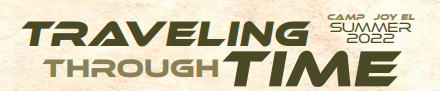 Summer 2022 Theme Verses: SUMMER WIN: For campers to understand that Biblical truth is relevant today.Sunday-1 Peter 1:25 “But the Word of the Lord endures forever. And this is the word that was preached to you.”Monday- James 1:22 “Do not merely listen to the word, and so deceive yourselves. Do what it says.”Tuesday- Galatians 1:6 “I am astonished that you are so quickly deserting the one who called you to live in the grace of Christ and are turning to a different gospel.”Wednesday- John 1:14 “The Word became flesh and made his dwelling among us. We have seen his glory, the glory of the one and only Son, who came from the Father, full of grace and truth.”Thursday- Psalm 119:112 “My heart is set on keeping your decrees to the very end.”Friday-2 Timothy 3:16 “All Scripture is God-breathed and is used for teaching, rebuking, correcting and training in righteousness.”